Wiederbewerbung um die Auszeichnung als Faire Schule 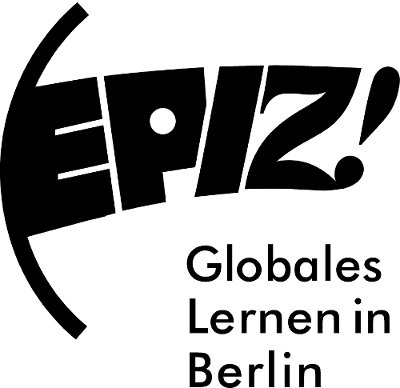 Allgemeine Informationen Jahr der letzten Auszeichnung: 
o 2016
o 2017
o 2018o Ja, wir haben ein Faire Schule Team an der Schule und haben uns...…mal im letzten Schuljahr getroffen. o Ja, wir kommunizieren regelmäßig über Vorhaben und Erfolge, und zwar über:Unser SchwerpunktbereichO Fairer Umgang miteinander: demokratische SchulkulturO Fair zur Umwelt: Umwelt- und KlimaschutzO Fair zu Menschen rund um den Globus: Globales LernenWir versichern, dass wir alle Aktivitäten, die wir bei der letzten Bewerbung um die Auszeichnung als Faire Schule angegeben haben, fortgeführt oder weiter entwickelt haben und uns weiterhin in allen drei Teilbereichen der Fairen Schule engagieren.Welche konkreten Projekte/ Aktivitäten wurden umgesetzt?Das hat sich durch die Auszeichnung als Faire Schule bei uns verändert:Das möchten wir in den nächsten zwei Jahren an unserer Schule  fortführen/ angehen/ verändern:Unterschrift Schulleitung				Unterschrift Koordinator_in Faire SchuleBitte füllen Sie den Bewerbungsbogen aus, unterschreiben ihn und schicken ihn an:

EPIZ e.V.
Nicola Humpert
Schillerstr. 59
10 627 BerlinGerne können Sie auch Belege/ Dokumentationen Ihrer Aktivitäten mitschicken.Bei Fragen stehen wir gerne jederzeit zur Verfügung und unterstützen die Schule aktiv dabei, sich (erneut)  als Faire Schule zu qualifizieren!

Melden Sie sich einfach 
telefonisch: 69 59 85 04; 692 64 19 oder 
per Email: humpert@epiz-berlin.de; epiz@epiz-berlin.de SchulnameAnsprechpartner_in 
Faire SchuleTelefonE-Mail AdresseWebsite